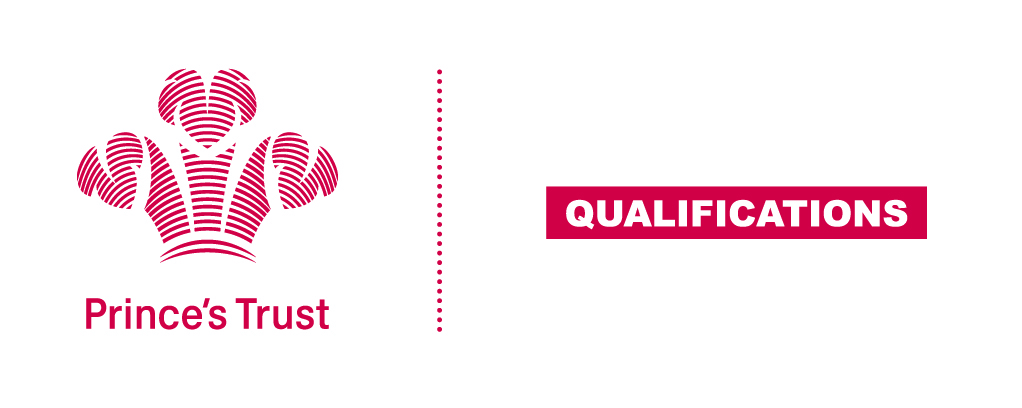 Tracking sheet – Interpersonal and Self-management SkillsThe aim of this unit is for learners to develop an understanding of interpersonal and self-management skills and be able to recognise these skills in themselves and others. Learners will consider the body language used by themselves and others, time management skills and passive, assertive and aggressive behaviour and how to recognise and manage stress These are important employability skills and learners who are able to acknowledge and demonstrate these skills are in a more favourable position when it comes to interviews and on the job performance.		Level 2Learner name						Centre nameTo do this you mustPage numberAssessment dateBe able to recognise a range of interpersonal skillsBe able to recognise a range of interpersonal skillsBe able to recognise a range of interpersonal skills Explain what is meant by the term non-verbal communication1.2. Explain why listening skills are important1.3 Describe examples of aggressive, assertive and passive behaviourUnderstand the importance of self-managementUnderstand the importance of self-managementUnderstand the importance of self-management2.1 Explain why time management is important2.2 Describe a situation when own time has been managed effectively2.3 Describe signs of stress2.4 Describe stress management techniques that could be used by self and othersBe able to demonstrate appropriate interpersonal skillsBe able to demonstrate appropriate interpersonal skillsBe able to demonstrate appropriate interpersonal skills3.1 Use appropriate body language when responding to others in different situations3.2 Communicate appropriately with others in different situationsBe able to review own interpersonal and self-management skillsBe able to review own interpersonal and self-management skillsBe able to review own interpersonal and self-management skills4.1 Describe own strengths in relation to interpersonal or self-management skills4.2 Describe how to improve own interpersonal and self- management skillsAssessor feedbackAssessor feedbackAssessor feedbackDeclaration I confirm that the details above are correct, that the evidence submitted is the learner’s own work and that the learner meets all the requirements for the unit:Declaration I confirm that the details above are correct, that the evidence submitted is the learner’s own work and that the learner meets all the requirements for the unit:Declaration I confirm that the details above are correct, that the evidence submitted is the learner’s own work and that the learner meets all the requirements for the unit:Learner Name                                                    Assessor Name                     Learner Signature                                              Assessor SignatureDate                                                                    Date                                             Learner Name                                                    Assessor Name                     Learner Signature                                              Assessor SignatureDate                                                                    Date                                             Learner Name                                                    Assessor Name                     Learner Signature                                              Assessor SignatureDate                                                                    Date                                             